ConfermO la mia iscrizione avendo effetuato il versamento dell’anticipo di 100€ SUl conto corente di Maurizio Cagnoli, Intesa SAN paoloIBan  IT 65 L 030698 8470 000003001386Pagherò i restanti 690€  (848€, nel caso di stanza singola) all’inizio del corsoIn caso di cancellazione dell’iscrizione o disdetta delle vacanze da parte del partecipante dopo il 25 luglio 2020, la quota versata non potrà essere restituita per nessun motivo.Data                                                      FirmaUna volta compilato:spedisci come allegato a buenavista@metodobates.itstampa e firma. Porta il foglio con te a Mandela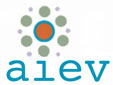 Modulo per iscriverti alla Grandi Vacanze di MandelaModulo per iscriverti alla Grandi Vacanze di MandelaModulo per iscriverti alla Grandi Vacanze di MandelaModulo per iscriverti alla Grandi Vacanze di MandelaModulo per iscriverti alla Grandi Vacanze di MandelaModulo per iscriverti alla Grandi Vacanze di MandelaModulo per iscriverti alla Grandi Vacanze di Mandela22 - 29  Agosto 202022 - 29  Agosto 2020Nome e cognomeCodice fiscaleResidente aResidente aResidente aViaViaCAPCAPCAPCAPProblemi di vista